AMAÇ: Merkezimizde kamu zararı oluşumunun önlenmesi, ilaç ve tıbbi sarf malzemelerin son kullanma tarihinden sonra kullanılmasından doğabilecek sorunların önlenmesidir.  KAPSAM: Bu talimat Klinikler, Laboratuvarlar ve medikal depoda bulunan ilaç ve tıbbi sarf malzemelerin miatlarının yönetimini kapsar.   3. KISALTMALAR:HBYS: Hastane Bilgi Yönetim SistemiSORUMLULAR:   Merkez Yönetimi  Farmakovijilans SorumlusuHekim ve tüm yardımcı sağlık personelleri                                                                                                              Taşınır Kayıt ve Kontrol Yetkilileri  FAALİYET AKIŞI  Birimlerde/Depolarda bulunan ilaç ve tıbbi sarf malzemelerin miat kontrolü, İlgili birim sorumluları ve Taşınır Birim sorumluları tarafından aylık periyotlarla yapılır. Stoktaki fiili ürünlerin miadı ile HBYS deki miadın uyumlu olması sağlanır. İlaç ve tıbbi sarfların depoya/raflara yerleşiminde; son kullanma tarihi yakın olan malzemelerin ön kısma yerleştirilip, öncelikli tüketimleri sağlanır. Miat kontrolünün daha sağlıklı olabilmesi için fatura girişleri sırasında otomasyon sistemine son kullanma tarihi bilgisi işlenmelidir. Otomasyon sistemi miat dolmasına 6 ay kala her HBYS açılışında uyarı verecek şekilde düzenlenir.Malzemelerin miadının dolmasına 6 ay kala İlgili birim sorumluları tarafından Taşınır Birim sorumlularına bildirilir. Depodaki malzemeler taşınır birim sorumlusu tarafından belirlenir. Miadı yaklaşan malzemeler çok tüketim yapılan birimlere verilerek tüketilmesi sağlanır.  Bu yapılamayacak ise, eğer ilgili mevzuatlar da uygunsa; miadının dolmasına teknik şartnamede bildirilen süreden 6 ay öncesine kadar yüklenici firmaya miat değişim yazısı ile değişim talebi yapılır. Kullanım süresi dolmak üzere olan tüm medikal malzemeler kamu zararına sebebiyet verilmeden değiştirilmesi sağlanır. İlaç ve tıbbi sarf alım ihalelerindeki Teknik şartname gereğince miadının dolmasına 6 ay kalan ürünlerin tedarikçi firmaya bildirilmesi ile (fiyat farkı veya ek bir maliyet talep edilmeden) değişimi sağlanır. HBYS üzerinden “Miat Uzatımı Çıkışı” işlemi ile çıkış yapılarak ürünlerle birlikte hazırlanan tutanakilgili firmaya gönderilir. Firma tarafından gelen uzun miatlı ürünlerin HBYS üzerinden “Miat Uzatımı Giriş” işlemi ile girişleri yapılır. Birimlerde veya acil çantalarında bulunan malzemelerin miat takibi ve miadının dolmasına 6 ay kalan ürünlerin Taşınır Birimine yazılı olarak zamanında bildirilmesi hemşirelerin veya ilgili birim yöneticilerinin sorumluluğundadır. Miadı geçen malzemelerle ilgili işlemlerde Taşınır Mal Yönetmeliği hükümleri uygulanır. İmha işlemi İlaç ve Tıbbi Sarf Malzeme İmha Talimatına göre gerçekleştirilir. Birim sorumluları tarafından ayda bir birimlerde bulunan acil çantaları dahil tüm malzemelerin miat takibi yapılmaktadır.Taşınır Birimi Sorumluları, birim sorumlusu ile belirli periyotlarda (üç ay) birimlerin depolarında bulunan ilaçları kontrol etmeli, uygunsuz durumları tutanakla üst yönetime bildirmelidir.Taşınır Deposundan birimlere hasta bazlı yapılan çıkışlarda miat kontrolü hazırlama esnasında da yapılmalıdır. Klinik ve depoda bulunan ilaç ve tıbbi sarf malzemenin manuel orak ayda iki kez miktar  sayımı, ayda bir kez miat kontrolü manuel olarak yapılmalıdır.Bozulan veya miadı geçen ilaçlar/tıbbi sarf malzemeler imha edilene kadar depoda imha edilecek ürünler için ayrılmış rafta muhafaza edilmelidir.İlaç depolarına yetkilendirilmiş personel haricinde kişilerin erişimi sınırlandırılmıştır. İLGİLİ DOKÜMANLAR Taşınır Mal YönetmeliğiMiktar ve Miad Takip Formu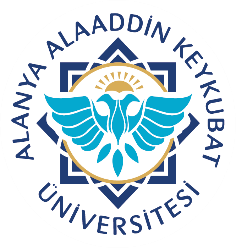 Alanya Alaaddin Keykubat ÜniversitesiDiş Hekimliği Uygulama ve Araştırma Merkeziİlaç ve Sarf Malzemelerde Miktar ve Miat Kontrol TalimatıDoküman No. SİY.TL.03Alanya Alaaddin Keykubat ÜniversitesiDiş Hekimliği Uygulama ve Araştırma Merkeziİlaç ve Sarf Malzemelerde Miktar ve Miat Kontrol TalimatıYayın Tarihi 03.05.2023Alanya Alaaddin Keykubat ÜniversitesiDiş Hekimliği Uygulama ve Araştırma Merkeziİlaç ve Sarf Malzemelerde Miktar ve Miat Kontrol TalimatıRevizyon TarihiAlanya Alaaddin Keykubat ÜniversitesiDiş Hekimliği Uygulama ve Araştırma Merkeziİlaç ve Sarf Malzemelerde Miktar ve Miat Kontrol TalimatıRevizyon No.00Alanya Alaaddin Keykubat ÜniversitesiDiş Hekimliği Uygulama ve Araştırma Merkeziİlaç ve Sarf Malzemelerde Miktar ve Miat Kontrol TalimatıSayfa No. 1/2Alanya Alaaddin Keykubat ÜniversitesiDiş Hekimliği Uygulama ve Araştırma Merkeziİlaç ve Sarf Malzemelerde Miktar ve Miat Kontrol TalimatıDoküman No. SİY.TL.03Alanya Alaaddin Keykubat ÜniversitesiDiş Hekimliği Uygulama ve Araştırma Merkeziİlaç ve Sarf Malzemelerde Miktar ve Miat Kontrol TalimatıYayın Tarihi 03.05.2023Alanya Alaaddin Keykubat ÜniversitesiDiş Hekimliği Uygulama ve Araştırma Merkeziİlaç ve Sarf Malzemelerde Miktar ve Miat Kontrol TalimatıRevizyon TarihiAlanya Alaaddin Keykubat ÜniversitesiDiş Hekimliği Uygulama ve Araştırma Merkeziİlaç ve Sarf Malzemelerde Miktar ve Miat Kontrol TalimatıRevizyon No.00Alanya Alaaddin Keykubat ÜniversitesiDiş Hekimliği Uygulama ve Araştırma Merkeziİlaç ve Sarf Malzemelerde Miktar ve Miat Kontrol TalimatıSayfa No. 2/2